Nombre _______________________________________	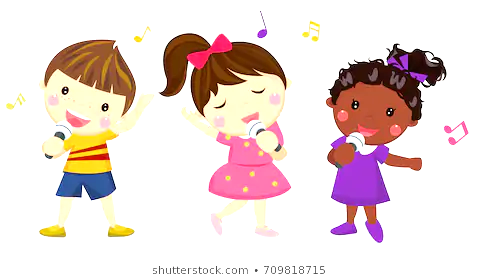 Verbos p. 761. to dance _______________________________2. to look for _______________________________3. to walk  _______________________________4. to sing _______________________________5. to have dinner _______________________________6. to buy _______________________________7. to answer _______________________________8. to have breakfast _______________________________9. to rest _______________________________10. to draw _______________________________11. to listen (to) the radio/music ____________________________________________12. to study _______________________________13. to talk; to speak _______________________________14. to arrive _______________________________15. to look (at); to watch television (TV)  __________________________ la televisión16. to need _______________________________17. to practice sports _______________________ deportes18. to prepare food ________________________ la comida19. to end; to finish _______________________________20. to take; to drink _______________________________21. to work _______________________________22. to travel _______________________________SENTENCE PRACTICE 11. ________________________________________________________________________________________________________________________________________________________2. ________________________________________________________________________________________________________________________________________________________3.__________________________________________________________________________________________________________________________________________________________	SENTENCE PRACTICE 21. ________________________________________________________________________________________________________________________________________________________2. ________________________________________________________________________________________________________________________________________________________3.__________________________________________________________________________________________________________________________________________________________